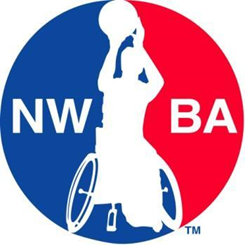 Wayne Kunishige Memorial ScholarshipCall for Applications2016The National Wheelchair Basketball Association is pleased to announce the 2016 Wayne Kunishige Memorial Scholarship. The scholarship will be presented to an NWBA player who is a high school senior and planning to attend college or other educational endeavors.The Wayne Scholarship honors Wayne Kunishige, a long time NWBA member, who died in December of 2000.  When Wayne was 15, he sustained transverse myelitis while playing in a church league basketball game. He fell on the court and never walked again, living his life with a spinal cord disability. He never lost his love for the game and while in high school and college in Fresno, CA he played for an adult team, the Valley Freewheelers as there were no Junior programs at that time. He later started the Fresno Red Rollers, and achieved a lifelong dream when his team won the national championship at the 47th NWBT in 1995.  Wayne graduated from California State University, Fresno and worked in the health care field his entire career. He spent nearly 20 years working for Sunrise Medical Quickie Wheelchairs, where he was Vice President of Advanced Development and one of the innovators of the Quickie line of sports wheelchairs. Wayne’s family and friends endowed this scholarship in his memory, in hopes that it would help another young wheelchair basketball player get a start in life. Sunrise Medical Quickie honors Wayne’s accomplishments with the contribution of a Quickie All Court basketball wheelchair.The Scholarship:•	$1,000 cash scholarship Application Criteria:•	High School Senior•	Rostered member of an NWBA team•	Minimum 3.0 cumulative grade point average•	Involved in extracurricular activities (schools, church, volunteer, community, sports)•	Submit a Wayne Scholarship Application by March 10, 2016The Wayne Scholarship will be awarded at the National Wheelchair Basketball Championships in Louisville, KY in April.  Wayne Kunishige Memorial Scholarship 2016 ApplicationName:Address:E-Mail Address:Telephone Number:Date of Birth:Parents’ names:High School name and address:NWBA Team (name and years played):Name of College/University or Training program you will attend in Fall 2016:Have you been accepted for entry?  Yes   No (verification  of enrollment will be required prior to issuance of scholarship  check)Have you received any other scholarships or financial  assistance? Describe your extracurricular activities (attach separate page if needed):What is your career plans?Please submit the following documents:NWBA 2016 Wayne Scholarship application formCopy of your official high school transcript Letter of support from  your  NWBA team CoachAn essay (up to 500 words)“How Wheelchair Basketball Has Changed My Life” (this  essay must be your original work, it must NOT be edited or reviewed by anyone before submission)Submit application packet to:hcvines@aol.com or Cheryl VinesWayne Kunishige Scholarship Committee Chair633 Ramona Ave Ste. 87Los Osos, CA 93402NOTE: All documents, except the official high school transcript, should be emailed in PDF format. Please compile all documents into a single PDF and attach to an email. Confirmation of receipt will be provided. Sealed official high school transcripts may be sent by US mail or emailed directly from the school.All applications must be received by March 10, 2016For  questions or additional information, contact Cheryl Vines, hcvines@aol.com or 501-580-8513.